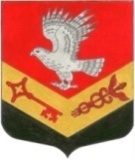 МУНИЦИПАЛЬНОЕ ОБРАЗОВАНИЕ«ЗАНЕВСКОЕ ГОРОДСКОЕ ПОСЕЛЕНИЕ»ВСЕВОЛОЖСКОГО МУНИЦИПАЛЬНОГО РАЙОНАЛЕНИНГРАДСКОЙ ОБЛАСТИСОВЕТ ДЕПУТАТОВ ТРЕТЬЕГО СОЗЫВАРЕШЕНИЕ04.07.2018 года                                                                                  № 38гп.Янино-1Об отмене решения совета депутатов МО «Заневское городское поселение»от 25.01.2017 № 04 «Об утверждении коэффициента территориального зонирования при определении арендной платы за использование земельных участков на территории МО «Заневское городское поселение»	 В соответствии с Федеральным законом от 06.10.2003 № 131-ФЗ «Об общих принципах организации местного самоуправления в Российской Федерации», областными законами от 15.06.2010 № 32-оз «Об административно-территориальном устройстве Ленинградской области и порядке его изменения», от 18.06.2018 № 46-оз «Об изменении категории населенного пункта Кудрово во Всеволожском муниципальном районе Ленинградской области и о внесении изменения в областной закон «Об административно-территориальном устройстве Ленинградской области и порядке его изменения», уставом муниципального образования «Заневское городское поселение» Всеволожского муниципального района Ленинградской области совет депутатов принял РЕШЕНИЕ: Отменить решение совета депутатов муниципального образования «Заневское городское поселение» Всеволожского муниципального района Ленинградской области от 25.01.2017 № 04 «Об утверждении коэффициента территориального зонирования при определении арендной платы за использование земельных участков на территории МО «Заневское городское поселение».	2. Опубликовать настоящее решение в официальных средствах массовой информации.3. Решение вступает в силу со дня его официального опубликования.	4. Контроль за исполнением решения возложить на постоянно действующую депутатскую комиссию по экономической политике, бюджету, налогу, инвестициям, правопорядку, законности.Глава муниципального образования                                                          В.Е.Кондратьев